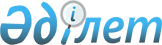 О признании утратившим силу постановления Восточно-Казахстанского областного акимата от 20 мая 2016 года № 150 "Об установлении объемов субсидий по районам Восточно-Казахстанской области на развитие семеноводства на 2016 год"Постановление Восточно-Казахстанского областного акимата от 21 декабря 2016 года № 390. Зарегистрировано Департаментом юстиции Восточно-Казахстанской области 28 декабря 2016 года № 4792      Примечание РЦПИ.

      В тексте документа сохранена пунктуация и орфография оригинала.

      В соответствии с пунктом 2 статьи 27 Закона Республики Казахстан от 6 апреля 2016 года "О правовых актах" Восточно-Казахстанский областной акимат ПОСТАНОВЛЯЕТ: 

      1. Признать утратившим силу постановление Восточно-Казахстанского областного акимата "Об установлении объемов субсидий по районам Восточно-Казахстанской области на развитие семеноводства на 2016 год" от 20 мая 2016 года № 150 (зарегистрированное в Реестре государственной регистрации нормативных правовых актов за номером 4580, опубликованное в газетах "Дидар" от 2 июля 2016 года № 80 (17320), "Рудный Алтай" от 2 июля 2016 года № 81 (19833)).

      2. Настоящее постановление вводится в действие со дня его первого официального опубликования. 


					© 2012. РГП на ПХВ «Институт законодательства и правовой информации Республики Казахстан» Министерства юстиции Республики Казахстан
				
      Исполняющий обязанности акима

      Восточно-Казахстанской области

Н. Сактаганов
